 Asociácia zamestnávateľských zväzov a združení SR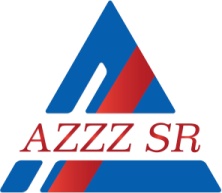 Materiály na rokovanie HSR SR  Dňa 27. februára 2017									č. 4)Stanoviskok Návrhu zákona, ktorým sa mení a dopĺňa zákon č. 555/2005 Z. z. o energetickej hospodárnosti budov a o zmene a doplnení niektorých zákonov v znení neskorších predpisov.Všeobecne k návrhu:Návrh zákona, ktorým sa mení a dopĺňa zákon č. 555/2005 Z. z. o energetickej hospodárnosti budov a o zmene a doplnení niektorých zákonov v znení neskorších predpisov bol vypracovaný v súlade s Plánom legislatívnych úloh vlády Slovenskej republiky na rok 2017.Vláda SR sa vo svojom programovom vyhlásení zaviazala pokračovať v programe zatepľovania stavieb s tým, že bude administratívne zjednodušený. Pre realizáciu tohto opatrenia a zintenzívnenie obnovy rodinných domov sa navrhuje upraviť výšku príspevku na zateplenie rodinného domu tak, aby bolo možné financovať väčší rozsah vykonávaných prác. Súčasťou návrhu je aj zníženie počtu požadovaných príloh k žiadosti o poskytnutie príspevku na zateplenie rodinného domu. Návrh obsahuje taktiež úpravy a doplnenia, ktorých nevyhnutnosť vyplynula z aplikačnej praxe. Predložený návrh zákona nevyžaduje nové nároky na pracovné sily.Predloženým návrhom nevzniknú nové požiadavky na rozpočet verejnej správy, nakoľko ide o finančné prostriedky rozpočtované v rámci existujúceho Programu rozvoja bývania. Návrh zákona má pozitívny vplyv na podnikateľské prostredie, sociálne vplyvy, životné prostredie a nemá vplyv na informatizáciu a na služby verejnej správy pre občana. Vo vzťahu na rozpočet verejnej správy a na sociálne vplyvy má návrh zákona negatívny vplyv.  Návrh zákona nie je predmetom vnútrokomunitárneho pripomienkového konania. Dátum účinnosti sa navrhuje s prihliadnutím na dĺžku legislatívneho procesu a potrebnú legisvakanciu.Návrh zákona je v súlade s Ústavou Slovenskej republiky, ústavnými zákonmi a nálezmi ústavného súdu, s medzinárodnými zmluvami a inými medzinárodnými dokumentmi, ktorými je Slovenská republika viazaná a s právom Európskej únie.Materiál bol predložený Stálej pracovnej komisie Legislatívnej rady vlády SR na posudzovanie vybraných vplyvov v rámci predbežného pripomienkového konania. Komisia vyjadrila nesúhlasné stanovisko s predkladaným materiálom a odporučila jeho dopracovanie podľa vznesených pripomienok. Pripomienky komisie boli akceptované a zapracované do materiálu predloženého na medzirezortné pripomienkové konanie. Vyhodnotenie medzirezortného pripomienkového konania je súčasťou materiálu. V rámci medzirezortného pripomienkového konania bolo uplatnených 30 pripomienok, pričom z povinne pripomienkujúcich subjektov bola uplatnená 1 pripomienka zásadného charakteru Ministerstvom životného prostredia Slovenskej republiky a z nepovinne pripomienkujúcich subjektov 1 pripomienka zásadného charakteru občianskym združením Budovy pre budúcnosť.Zásadná pripomienka uplatnená Ministerstvom životného prostredia Slovenskej republiky bola akceptovaná s tým, že ministerstvo bude na svojom webovom sídle zverejňovať zoznam podporených rodinných domov. Zabezpečí sa tak informovanosť iných poskytovateľov podpory na národnej úrovni. Súčasne sa doplnilo znenie o zamedzení duplicitného započítavania nákladov na výmenu zdroja tepla. Druhá zásadná pripomienka uplatnená občianskym združením Budovy pre budúcnosť bola akceptovaná úpravou textu. Materiál sa predkladá na ďalšie rokovanie bez rozporov.Legislatívna rada vlády SR prerokovala návrh zákona dňa 17. januára 2017 a odporučila predložiť ho na rokovanie vlády SR po zapracovaní pripomienok prijatých na jej rokovaní. V návrhu, ktorý sa predkladá na rokovanie vlády SR sú zapracované pripomienky Legislatívnej rady vlády SR. Návrh zákona v predkladanom znení schválila Vláda SR na svojom zasadnutí dňa 1. februára 2017 uznesením č. 54/2017.Stanovisko AZZZ SR :AZZZ SR berie predložený materiál na vedomie. Záver :AZZZ SR odporúča materiál na ďalšie legislatívne konanie.